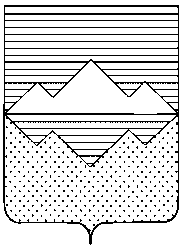 АДМИНИСТРАЦИЯСАТКИНСКОГО МУНИЦИПАЛЬНОГО РАЙОНАЧЕЛЯБИНСКОЙ ОБЛАСТИПОСТАНОВЛЕНИЕОт «____»_____2014  года  № ________                                                                  г. Сатка                                                                                                                                                                                          О         предоставлении         информациио      проведенных учения  и тренировкахв            организациях           Саткинского муниципального    района         Во исполнение Федерального закона от 21.12.1994 №68-ФЗ «О защите населения и территорий от чрезвычайных ситуаций природного и техногенного характера», приказа МЧС России от 24.04.2013 №284 «Об утверждении Инструкции по подготовке и проведению учений и тренировок по гражданской обороне, защите населения от чрезвычайных ситуаций, обеспечению   пожарной  безопасности и  безопасности  людей на водных объектах»,  приказа МЧС России    от 14.11.2008   №687 «Об утверждении положения об организации и ведении гражданской обороны в муниципальных образованиях и организациях».        ПОСТАНОВЛЯЮ:        1. Организациям проводившим учения и тренировки по гражданской обороне и чрезвычайным ситуациям ежемесячно до 28 числа предоставлять в письменном виде  информацию по образцу (приложение 1) о проведенных учениях и тренировках  в Муниципальное казенное учреждение Управление гражданской защиты Саткинского муниципального района по адресу: ул. 50 лет ВЛКСМ д. 2,  или по эл. адресу ygzsmr@yandex.ru        2.   Отделу           организационной         и    контрольной         работы       Администрации 2Саткинского муниципального района (Корочкина Н.П) опубликовать настоящее постановление в газете «Саткинский рабочий» и на официальном сайте Администрации Саткинского муниципального района.         3. Контроль за выполнением настоящего постановления возложить на заместителя Главы Саткинского муниципального района по взаимодействию с правоохранительными органами Шевалдина В.А.         4.   Настоящее постановление вступает в силу со дня его подписания.         Глава Саткинского муниципального района                                                      А.А. ГлазковСОГЛАСОВАНО:Рассылка: в дело, МКУ «УГЗ СМР».Исполнитель: МКУ «УГЗ СМР»Ю.П. Кириллова(35161)4-19-70                                                                                                                    ПРИЛОЖЕНИЕ 1к постановлению Администрации Саткинского муниципального района                                                                                                от _________________№___________Сведения О проведенных учениях и тренировках (образец)Заместитель Главы по взаимодействию с правоохранительными органамиВ.А. ШевалдинНачальник Юридического отдела Д.А. ВасильевНачальник Отдела организационной и контрольной работы Н.П. КорочкинаНачальник МКУ «УГЗ СМР»Б.И. Калашников                                                        Электронная копия сдана и соответствует бумажному носителю.                                                                       Дата проведенияНаименование мероприятияТемаКоличество задействованных людей10.10.10.Объектовая тренировкаЭвакуация персонала по пожарной тревоге.40 чел.